Budmouth Academy                                                                                                              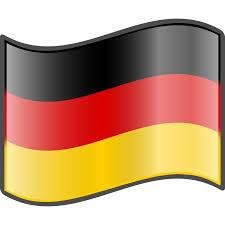 Year 9 GermanUnit 1 Identity and Culture:   Me, my family and friends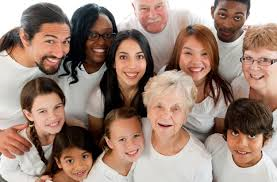 Name ………………………………………….Class ……………………………………………Tutor Group ………………………………..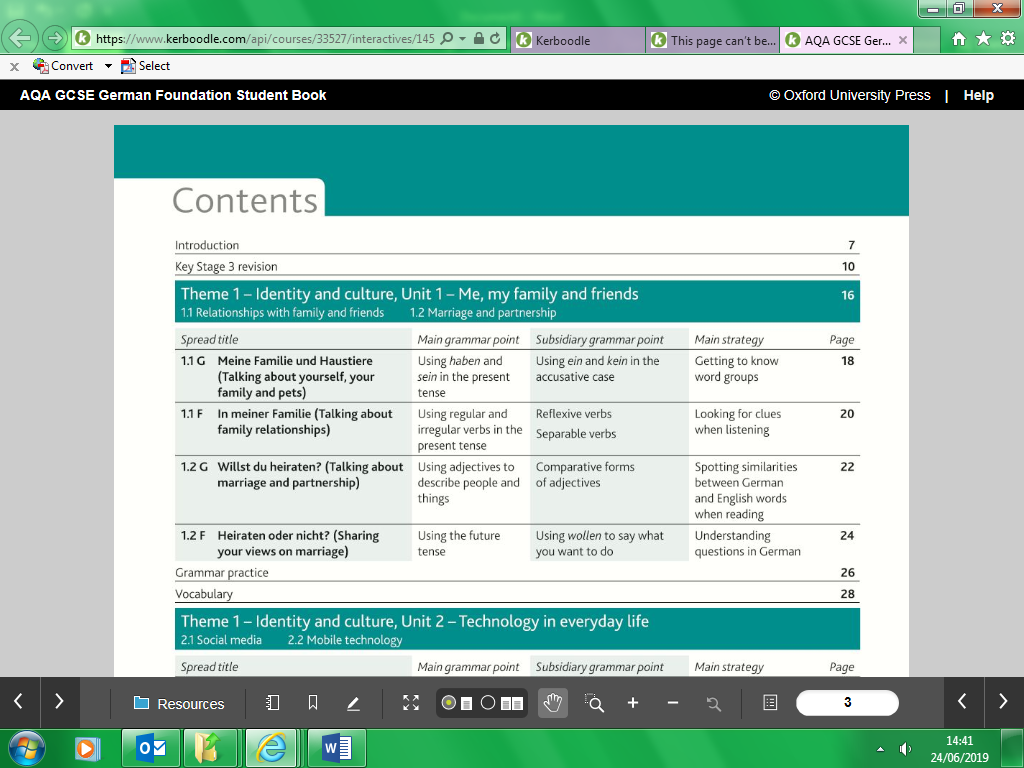 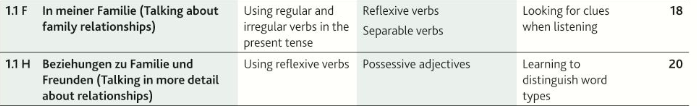 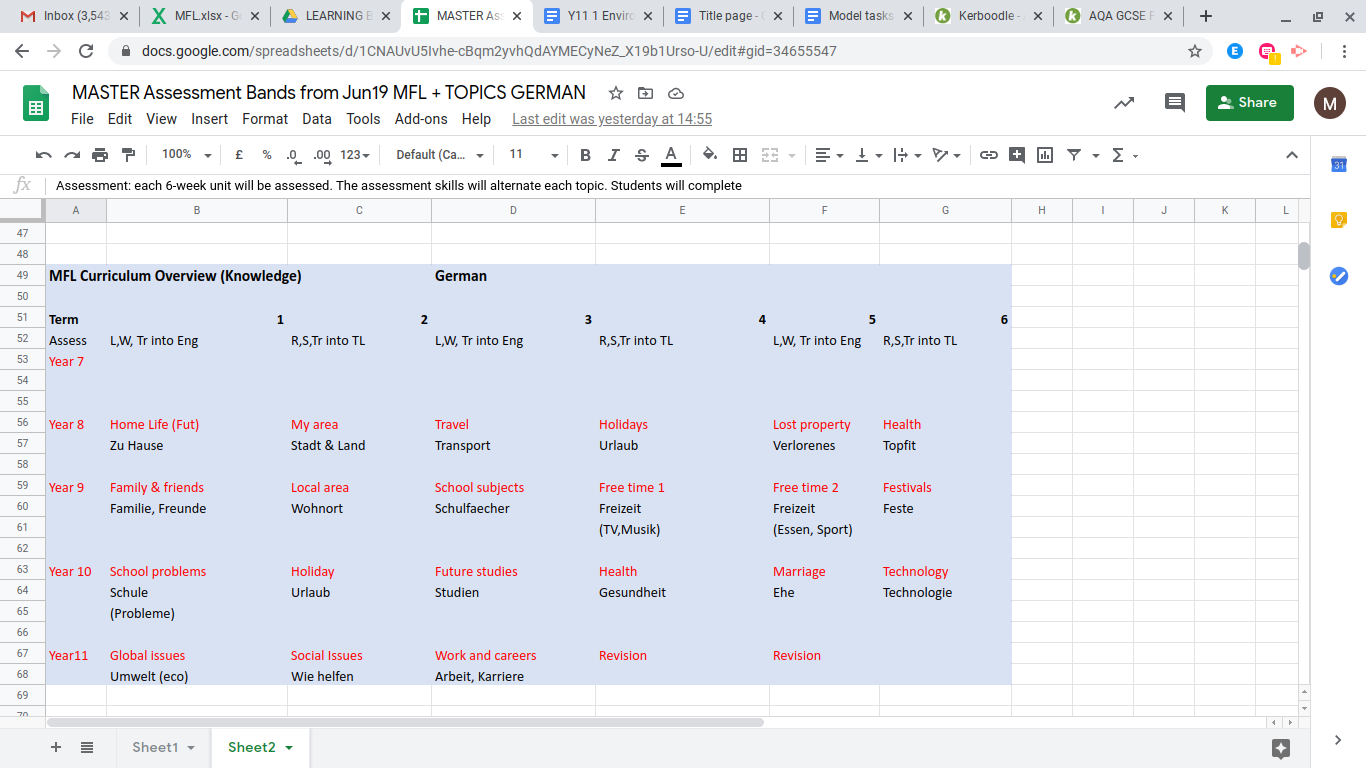 Useful verbs and structuresModel Tasks and Deliberate PracticeThe tasks here will give you a good model of typical GCSE assessments and help you to develop skills.  Keep each booklet safe and use for revision for end of unit tests and the final GCSE exam.Einheit 1   Familie und Freunde   Foundation   Your brother has received an email from a German friend. He asks you to translate it into English for him.Ich habe eine sympathische Freundin. Sie hat drei Brüder und ein altes Kaninchen. Sie wohnt mit ihrer Mutter und ihrem Stiefvater im Dorfzentrum. Meine Freundin kommt nicht so gut mit ihren Eltern aus. Letzte Woche war sie traurig, denn es gab Streit.………………………………………………………………………………………………………………………………………………………………………………………………………………………………………………………………………………………………………………………………………………………………………………………………………………………………………………………………………………………………………………………………………………………………………………Translate the following sentences into good German:-1. I have a sister and she is ten.  ……………………………………………………………………………………………………………………….…………………………………………………………………………………………………………………………2. My grandma is quite old but she is sporty. ……………………………………………………………………………………………………………………….…………………………………………………………………………………………………………………………3. We have an aunt who is funny. ……………………………………………………………………………………………………………………….…………………………………………………………………………………………………………………………4. I get on well with my sister. ……………………………………………………………………………………………………………………….…………………………………………………………………………………………………………………………5. Yesterday there was an argument. ……………………………………………………………………………………………………………………….…………………………………………………………………………………………………………………………Einheit 1   Familie und Freunde      Typical speaking conversation questionsUse the “useful phrases tables” below to help you. The vocab pages 28 & 29 will also help.Hast du Geschwister? =  ……………………………………………………………………………………..……………………………………………………………………………………………………………………….……………………………………………………………………………………………………………………….Beschreib deine Mutter. = …………………………………………………………………………………..……………………………………………………………………………………………………………………….……………………………………………………………………………………………………………………….Kommst du gut mit deiner Mutter aus? = …………………………………………………………………………………………………………………………………………………………………………………………….……………………………………………………………………………………………………………………….Wie viele Haustiere hast du? = ……………………………………………………………………………...……………………………………………………………………………………………………………………….……………………………………………………………………………………………………………………….Was für eine Person bist du? = ……………………………………………………………………………....……………………………………………………………………………………………………………………….……………………………………………………………………………………………………………………….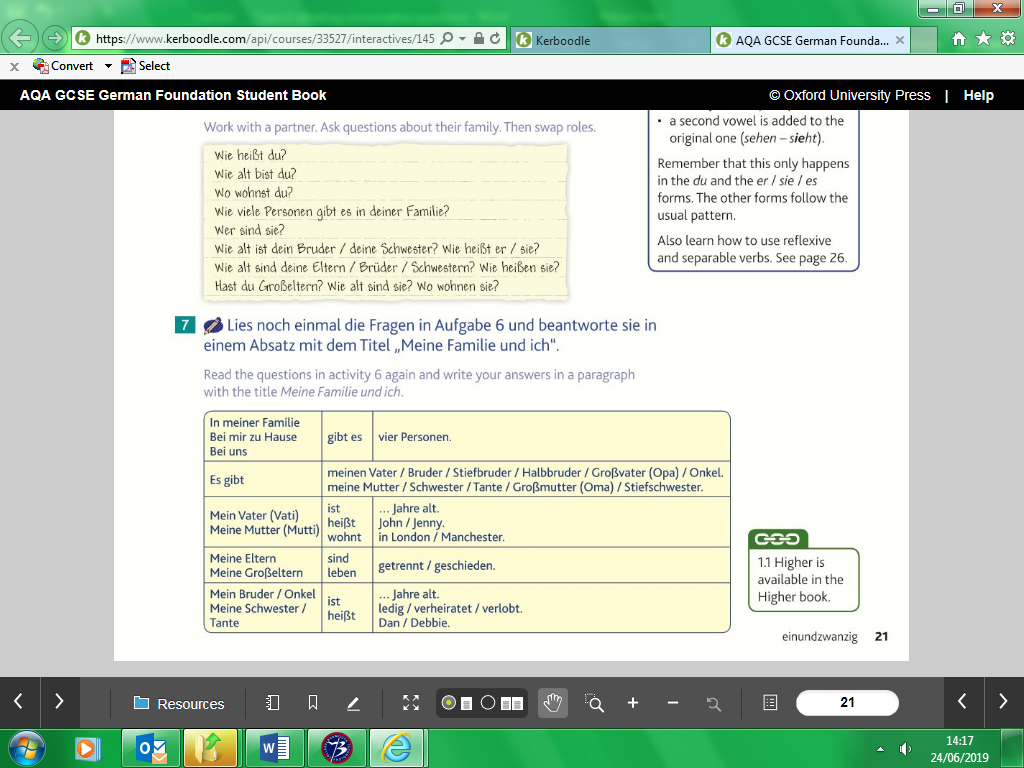 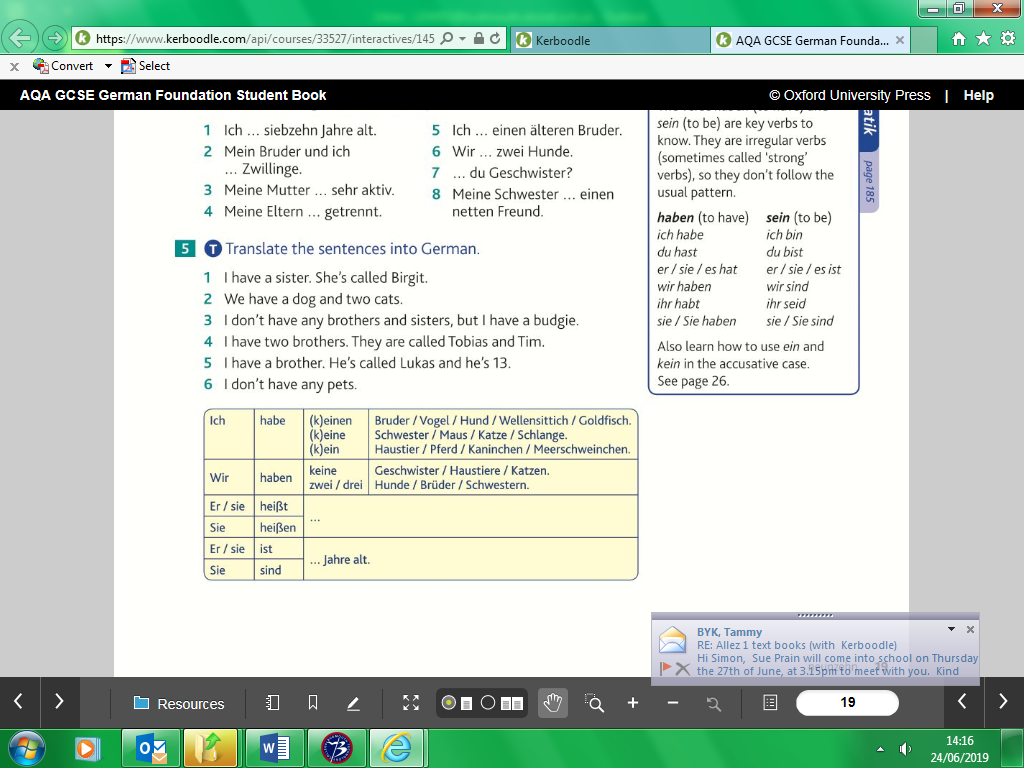 Foundation Writing40 word pieceDu schreibst eine E-mail an deinen deutschen Austauschpartner, Klaus.  Schreib etwas über:Deine FamilieDeine GroßelternFreundeHaustiereDu musst ungefähr 40 Wörter auf Deutsch schreiben.                         (16 Marks)Top Tips! 10 marks are for communication - so make sure you write in some detail (approximately 10 words) about EACH bullet point. For the 6 marks for Language, use varied vocab, verbs, opinions and some justifications.………………………………………………………………………………………………………...…………………………………………………………………………………………………………………………………………………………………………………………………………………...…………………………………………………………………………………………………………………………………………………………………………………………………………………...…………………………………………………………………………………………………………………………………………………………………………………………………………………...…………………………………………………………………………………………………………………………………………………………………………………………………………………………………………………………………………………………………………………………………………………………………………………………………………………………… [16 marks]Foundation Writing     90 word piece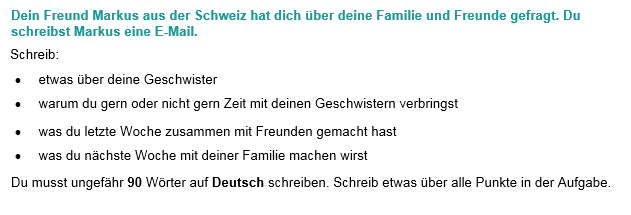 Top Tips! 10 marks are for communication - so make sure you write in some detail (approximately 23 words) about EACH bullet point. For the 6 marks for Language, use varied vocab, verbs, opinions and some justifications.………………………………………………………………………………………………………...…………………………………………………………………………………………………………………………………………………………………………………………………………………...…………………………………………………………………………………………………………………………………………………………………………………………………………………...…………………………………………………………………………………………………………………………………………………………………………………………………………………...…………………………………………………………………………………………………………………………………………………………………………………………………………………………………………………………………………………………………………………………………………………………………………………………………………………………………………………………………………………………………………………………………………………...………………………………………………………………………………………………………………………………………………………………………………………………………………………………………………………………………………………………………………………………………………………………………………………………………………………………[16 marks]Foundation Speaking   Role Play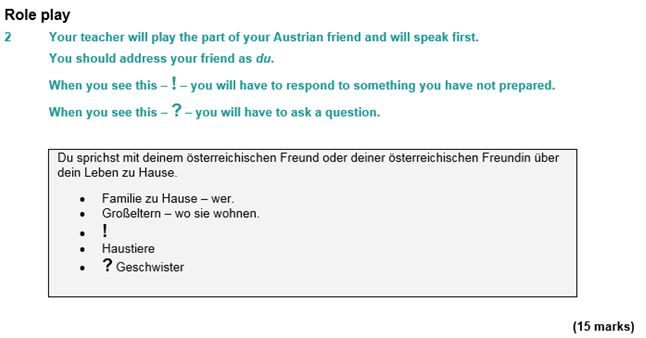 ………………………………………………………………………………………………………...………………………………………………………………………………………………………………………………………………………………………………………………………………………………………………………………………………………………………………………………………………………………………………………………………………………………………...…………………………………………………………………………………………………………………………………………………………………………………………………………………...…………………………………………………………………………………………………………………………………………………………………………………………………………………………………………………………………………………………………………… [15 marks]Foundation Speaking           Photo Card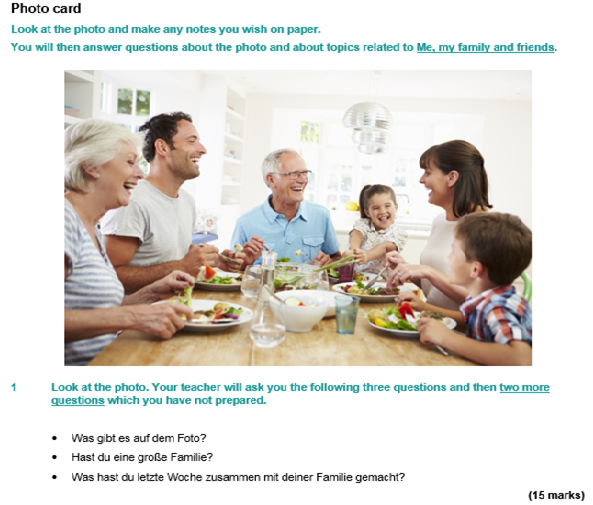 It’s wise to use the Verb Table found near the start of this Learning Booklet so you VARY verbs/opinions/structures. Remember: We need a minimum of THREE “ideas” for each question. ....……………………………………………………………………………………………………...………………………………………………………………………………………………………………………………………………………………………………………………………………………………………………………………………………………………………………………………………………………………………………………………………………………………………...………………………………………………………………………………………………………………………………………………………………………………………………………………………………………………………………………………………………………………………………………………………………………………………………………………………………………...…………………………………………………………………………………………………………………………………………………………………………………………………………………...…………………………………………………………………………………………………………………………………………………………………………………………………………………...…………………………………………………………………………………………………………………………………………………………………………………………………………[15 marks]Unit 1 Die Familie – Higher Tier     Translate the paragraph into English.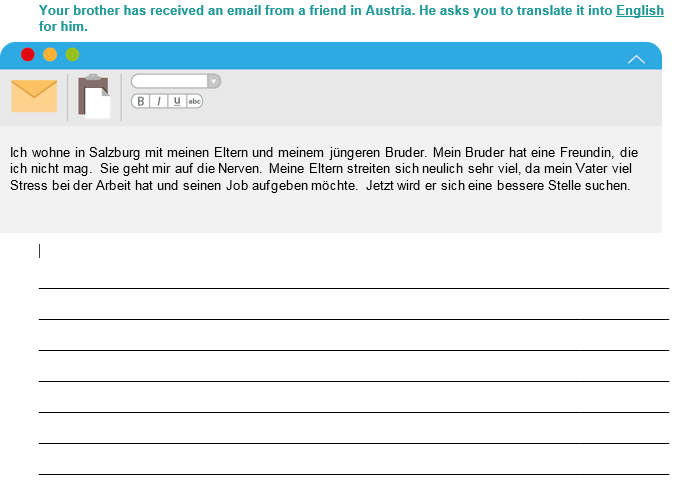 ....……………………………………………………………………………………………………...………………………………………………………………………………………………………………………………………………………………………………………………………………………………………………………………………………………………………………………………………………………………………………………………………………………………………....………………………………………………………………………………………………………….………………………………………………………………………………………………………….………………………………………………………………………………………………………….…………………………………………………………………………………………………………..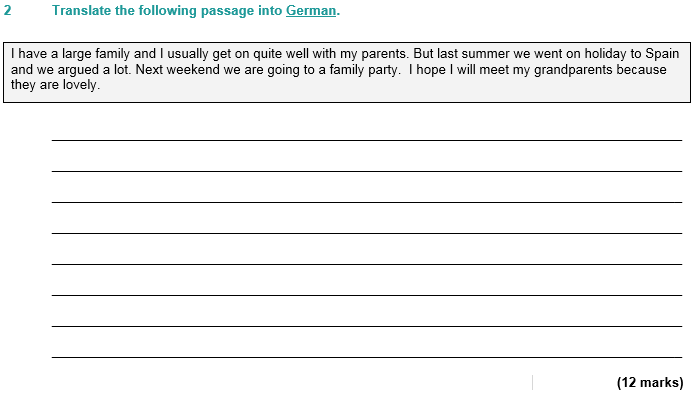 ....……………………………………………………………………………………………………...………………………………………………………………………………………………………………………………………………………………………………………………………………………………………………………………………………………………………………………………………………………………………………………………………………………………………....………………………………………………………………………………………………………….………………………………………………………………………………………………………….………………………………………………………………………………………………………….…………………………………………………………………………………………………………..Extended Writing Deliberate Practice 150 word piece  Higher 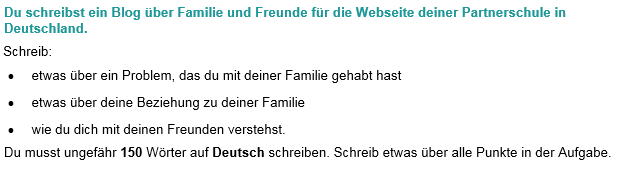 Top Tip: You don’t HAVE to use all three tenses in this 150-word piece of writing, but it’s a good idea to include all three, so that you show the examiner that you can use them well. Remember to include lots of varied, complex structures! Keep it clear and relevant..…………………………………………………………………………………………………………………………………………………………………………………………………………………...……………………………………………………………………………………………………………………………………………………………………………………………………………………………………………………………………………………………………………………………...…………………………………………………………………………………………………………………………………………………………………………………………………………………...………………………………………………………………………………………………………………………………………………………………………………………………………………………………………………………………………………………………………………………………………………………………………………………………………………………………………………………………………………………………………………………………………………………………………………………………………………………………………………………………………………………………………………………………………………………………………...……………………………………………………………………………………………………………………………………………………………………………………………………………………………………………………………………………………………………………………………...…………………………………………………………………………………………………………………………………………………………………………………………………………………...…………………………………………………………………………………………………………………………………………………………………………………………………………………………………………………………………………………………………………………………………………………………………………………………………………………………………………………………………………………………………………………………………………………………………………………………………………………………………………………………………………………………………………………………………………………………………………………………………………………………………………………………………………………………………………………………………………………………………………………………………………………………………………………………………………………………… [32 marks]Higher Speaking   Role Play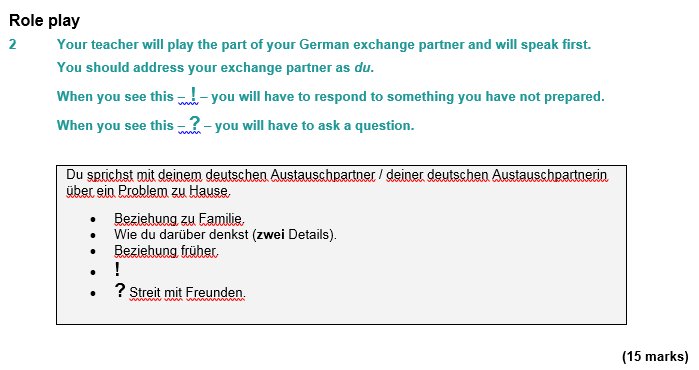 ………………………………………………………………………………………………………...………………………………………………………………………………………………………………………………………………………………………………………………………………………………………………………………………………………………………………………………………………………………………………………………………………………………………...…………………………………………………………………………………………………………………………………………………………………………………………………………………...…………………………………………………………………………………………………………………………………………………………………………………………………………………………………………………………………………………………………………… [15 marks]Some Higher Tier Reading Practice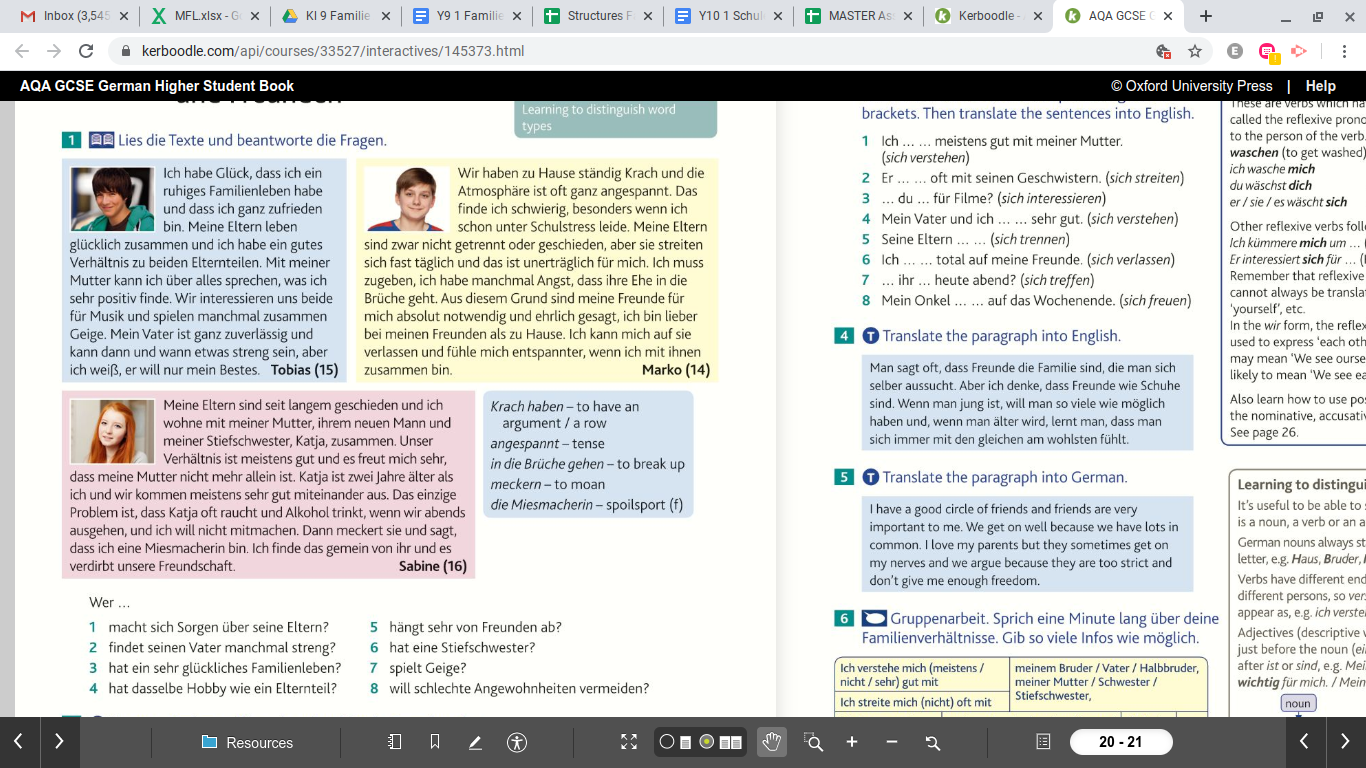 Useful websites for independent learningwww.kerboodle.com (your teacher will provide your individual log-in details.www.quizlet.comwww.languagesonline.org.ukwww.linguascope.com   (username: budmouth       password provided by your teacher)www.memrise.comhttps://www.dw.com/de/deutsch-lernen/nachrichten/s-8030  (slowly spoken German news)Assessment Bands in MFL ExceptionalAdvancedSecureDeveloping= Nearly always …= Mostly …= Occasionally …



= Rarely …Takes an active part in lessons and accepts challengeGoes “above and beyond” in independent learning Recognises and uses vocab from current topic and previous topicsRecognises and uses structures from current topic and previous topicsRemains focused when listening and uses context to understand new languageUses varied strategies and resilience to read and understand written textsWriting:-communicates in appropriate detail, with varied pronounsuses resourcefulness and creativity when writing (including HW)uses varied connectives with accurate word order and grammaruses model texts to produce own written pieces with at least two tenses (sentences / paragraphs / 40 / 90 /150 words)checks own written work, aiming for accuracy and qualitySpeaking:-develops ideas clearly and accurately in at least two tenses (photo card/ topics)talks spontaneously and deals with unpredictable elements.makes an effort to speak with accurate pronunciationwillingly responds to teacher feedbackasks thoughtful Qs about grammarpays attention to detail when translatingThe length and complexity of what students understand and produce is expected to increase as each year progresses. Progress is made as students develop the frequency in which they apply the skills outlined above.VERGANGENHEITPRASENSFUTURich bin …. gefahren ( I went / travelled)ich fahre (I go / travel)ich werde …. fahren (I will go / travel)ich bin …. aufgestanden (I got up)ich stehe …. auf (I get up)ich werde …. aufstehen (I will get up)ich bin …..gegangenich geheich möchte …. gehen (I would like to go)ich habe gelesen (I read)ich lese (I read)ich werde..... lesen (I will read)ich habe …. gegessen / getrunken (I ate/drank)ich esse / ich trinke (I eat/drink)ich will …. essen / trinken (I want to eat / drink)ich habe …. gesehen (I saw/watched)ich sehe (I see/watch)ich werde …. sehen (I will see/watch)wir haben…… getanzt (we danced)wir tanzen (we dance)wir werden ... tanzen (we will dance)wir haben ….. gesprochen (we spoke)wir sprechen (we speak)wir werden …. sprechen (we will speak)es gab (there was/were)es gibt (there is)es wird …. geben (there will be)Ich komme gut mit …. aus (I get on well with)Es war … (it was)Es istEs wird … sein (it will be)Es hat mir gefallen (I liked it)Es gefällt mir (I like it)Es wird mir gefallen (I will like it)Ich fand (I found it...)Ich finde ….. ( I find …)Ich werde es … finden ( I will find it …)Es hat Spass gemacht (it was fun)Es macht Spass (it's fun)Es wird Spass machen (it will be fun)KonjunktionenKonjunktionenOTHER STRUCTURESNORMAL WORD ORDERVERB AM ENDE!um …. zu ….. = in order todenn (because)weil (because)aber (but)da (because)mit ... auskommen = to get on with .....und (and)dass (that)obwohl (although)wenn (Verb,Verb) (if/when)wenn es heiss ist, gehe ich ...Meine Familie und HaustiereAQA, S. 18/19der Bruderat homedas Einzelkindbirdder Freundbrotherdie Geschwisterbudgiegetrenntcalled, namedder Goldfischcatdie Halbschwesterdogzu Hausefrienddas Haustiergoldfishheiratenguinea pigheißenhalf-sisterder Hundhorsejetztnicedas Kaninchennowdie Katzeonlykleinonly childleiderpetdas Meerschweinchenrabbitnamensseparatednettsiblingsnursisterdas Pferdsmalldie Schwesterto be calledder Vogelto marryder Wellensittichtwinsdie ZwillingeunfortunatelySeite 20 In meiner Familieauskommento go out / to get on withaussehento look like / to see outbeideboth / beesbeschreibento describe / to writebestimmtcertainly / alwaysder Cousin (-s)uncle / cousin (m)die Cousine ( -n)cousin (f) / cauliflowerdie Frau (-en)man / womandie Freundin (-nen)male friend / female friendgeben (es gibt)to give (there is) / to buy (it buys)gefallento fall / to pleasedie Gemeinschaft(-en)community, group / football clubdas Geschenk (-e)chicken / presentgeschiedenmarried / divorcedGlück habento be lucky / to be sadglücklichhappy / saddie Grosselternparents / grandparentsjeder / jede / jedereach, every / leatherledigsingle / loudliebevollloving / aggressiveder Morgenevening / morningauf die Nerven gehento be kind /to get on one's nervesder Partner (-)male partner / female partnerdie Stiefschwester (-n)step mum / step sisterdas Taschengeldhandkerchief / pocket moneydas Verhältnis (-se)train / relationshipverheiratetmarried / separatedverlobtengaged / to lob a ballsich verstehento understand / to get on withvorbeikommento sail / to call indie Witwebird / widowzu drittthree (of us) / four (of us)zusammenseparately / together